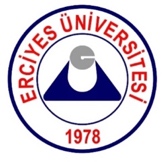 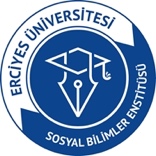 T.C.ERCİYES ÜNİVERSİTESİSOSYAL BİLİMLER ENSTİTÜSÜYAZIM KILAVUZUTemmuz 2023, KAYSERİİÇİNDEKİLER1. GENEL BİÇİM VE YAZIM PLANI1.1. AnlatımTez, sade ve akıcı bir üslup kullanılarak bilimsel bir dille yazılmalıdır. İmla kurallarında ve noktalama işaretlerinde Türk Dil Kurumu’nun (TDK) yürürlükteki en son Yazım Kılavuzu esas alınmalıdır. Başarılı bir şekilde savunulan tezler dâhil, tezin imla kuralları, noktalama işaretleri ve akıcı anlatımı hususuna öğrencilerimizin dikkat etmesi ve çalışmalarını mutlaka tashih ederek enstitümüze teslim etmeleri ayrıca önem arz etmektedir. 1.2. Kâğıt ÖzellikleriHazırlanacak olan tezlerin yazım ve basımında A4 boyutunda (210 x 297 mm) en az 80 gram beyaz kâğıt kullanılmalıdır. Tez, ciltlenip kesildikten sonra nihai boyutu 205 x 290 mm olmalıdır. Kâğıtların sadece tek yüzü kullanılmalıdır. 300 sayfadan fazla olan tezlerde kâğıdın iki yüzü kullanılabilir.1.3. Sayfa DüzeniSayfanın tüm kenarlarından 3’er cm. boşluk bırakılmalıdır. Sadece ana bölüm başlıklarını içeren sayfada üstten 7 cm boşluk bırakılmalı ve bu sayfaya numara konulmamalıdır.1.4. Sayfa Numaraları Sayfa numaraları parantez, çizgi vb. işaretler kullanılmadan sayfanın altına alt kenarından 1,25 cm yukarıda olacak şekilde ortalanarak konulur. Sayfa numaralarının yazı tipi Times New Roman ve yazı boyutu 10 puntodur. Tezin biçimine ilişkin kuralların yer aldığı sayfalar ile tezin ön kısmını oluşturan sayfalar (dış ve iç kapak hariç tezin başından giriş kısmına kadar) küçük Roma rakamları (i, ii, iii, iv…) ile numaralandırılır. Tezin metin kısmı ve arka kısımdaki diğer sayfalar (giriş kısmından tezin sonuna kadar) normal rakamlarla (1, 2, 3…) numaralandırılır. Tez metni içinde yer alan tablolar, şekiller, grafikler ve benzer görsel nesnelerin (örn. fotoğraflar, ölçekler, haritalar … ) bulunduğu sayfalar da numaralandırılır. Giriş, özet, her bir bölüm, sonuç ve kaynakça yeni bir sayfada başlamalıdır. Bölüm başlıklarını içeren sayfalar numaralandırılmaya katılır fakat sayfa üzerine numara yazılmaz.1.5. Yazı Özellikleri Tezin tüm metni (kaynakça dahil) Times New Roman yazı tipi kullanılarak 12 punto ile yazılmalı ve iki yana yaslanmalıdır. Dipnotlar, Times New Roman yazı tipi kullanılarak 10 punto ile yazılmalı ve iki yana yaslanmalıdır. Bölüm başlıklarının tamamı büyük harflerle, 14 punto, koyu ve ortalı olarak yazılmalıdır. Ana başlıklar ve alt başlıklar koyu, sola dayalı, 12 punto olmalı ve her kelimesinin ilk harfi büyük olacak şekilde yazılmalıdır. Ana başlıklar ve alt başlıklar bölüm numarasını içerecek şekilde numaralandırılmalıdır (örn. İkinci bölüm, üçüncü ana başlık için 2.3. Abcd Abcd).Metin 1,5 satır aralıklı; dipnotlar, şekil altı ve tabloların açıklamaları ise 1 satır aralıklı yazılmalıdır. Her noktalama işaretinden sonra bir boşluk bırakılmalıdır.1.6. ParagrafHer paragraf satır başından başlatılmalı ve paragraflarda girinti olmamalıdır (iki yana yaslı blok şeklinde). Paragraf aralıkları metin içinde önce 6 nk sonra 12 nk; dipnotlar, şekil altı ve tablo açıklamalarında ise önce 0 nk sonra 0 nk olmalıdır.1.7. Tablo ve Görsel Nesnelerin YerleştirilmesiTablo ve şekiller gibi görsel malzemelerin numaralandırılmasında sadece rakam kullanılmalıdır. Bunlar her bir bölüm içerisinde kendi aralarında ve birbirlerinden bağımsız olarak ayrı ayrı numaralandırılmalıdır. Örneğin, birinci bölümde yer alan tablo numaraları Tablo 1.1, Tablo 1.2, Tablo 1.3 şeklinde iken, üçüncü bölümde yer alacak olan fotoğraf numaraları da Fotoğraf 3.1, Fotoğraf 3.2, Şekil 3.1 ve Şekil 3.2 olarak numaralandırılacaktır. Şekiller, tablolar ve açıklamaları sola hizalı yerleştirilmelidir. 1.8. Atıf ve Referans SistemiERÜ Sosyal Bilimler Enstitüsü’ne bağlı anabilim dallarında hazırlanan tez çalışmalarında dipnot gösterme (metin altı atıf) ve metin içi atıf olmak üzere iki farklı şekilde atıf verilebilir. Dipnot gösterme (metin altı atıf) sistemini tercih eden yazarlar tezlerini Chicago 17. Sürüm referans sistemine göre hazırlamaları gerekmektedir. Metin içi atıf sistemini tercih eden yazarlar tezlerini American Psychological Association (APA) 7. Sürüm referans sistemine göre hazırlamaları gerekmektedir.Tez yazımında bu iki yöntemden herhangi biri tercih edilebilir; ancak tercih edilen atıf sistemi tez boyunca kullanılmalıdır. Seçilen sistemin nasıl kullanılacağı konusunda ilgili yazılı ve elektronik kaynaklara başvurmak ve bu kaynaklardan yararlanmak tez sahibinin sorumluluğundadır ve danışmanın gözetiminde gerçekleştirilir. Chicago 17. Sürüm ve APA 7 atıf sistemleri Enstitümüzce önerilmektedir. Ancak, tezin anlaşılırlığını ve bilim dünyasında görünürlüğünü artıracak durumlarda, tez çalışmasının veya yürütüldüğü anabilim dalının gereksinimlerine göre tez danışmanının ve öğrencinin gerekçesini belirten başvurusu ile farklı atıf sistemleri de kullanılabilir. 1.9. Aktarımlar ve Etik İhlalleriTez, savunulmuş ve kabul edilmiş olsa dahi etik dışı davranışların tespit edilmesi durumunda ulusal ve uluslararası etik kural ve ilkeler çevresinde yaptırımlar uygulanır. Bu yüzden tezdeki aktarımlar, bilimsel etik kurallara uygun bir şekilde, tezin tamamında, kullanılan atıf sistemine tutarlı olarak hazırlanmalıdır. 1.10. DipnotlarDipnotlar, gereksiz derecede uzun olmamalı, bir sayfada gerekenden fazla dipnot bulunmamalı ve metinden yatay bir çizgi ile ayrılmalıdır. Yazı tipi Times New Roman 10 punto ve satır aralığı tek (aralık önce 0nk, sonra 0nk) olmalıdır. Tercih edilen atıf sistemine göre dipnot kullanım kuralları kontrol edilmelidir. 1.11. Aktarılan Sözler Epigraflar, (Bölüm başlıklarında veya bölüm başlıklarından sonra, başlığın kapsamını veya ileri sürdüğü tezi, kısa ve öz biçimde anlatan sözler) Times New Roman 11 punto, italik, sözün sahibinin adı kaynağı belirtilerek yazılır. Epigrafların uzun olmamasına özen gösterilmelidir.1.12. Doğrudan veya Blok AlıntılarBir kaynaktan doğrudan alınan kelime sayısı kırk kelimenin altında ise alıntı yapılacak ifadeler çift tırnak (“ ”) içerisine alınarak kullanılır ve tezde kullanılan alıntı sistemi ile referans gösterilir.Bazı atıf sistemlerine göre kırk kelimeden fazla olan alıntılar, tırnak içerisinde gösterilmezler. Kırk kelimeden daha uzun alıntılar için blok alıntı kullanılmalıdır. Alıntıya yeni bir satırda başlamalı, alıntı her iki kenardan 1,25 cm içeride olarak şekilde düzenlenmelidir. Alıntı italik yazılmalı, 10 punto olmalı, alıntı paragrafının üstünde ve altında bir satır boşluk bulunmalıdır. Alıntılamanın yapıldığı yazarın soyadı, çalışmanın yılı ve alıntının yapıldığı sayfa numarası mutlaka eklenmelidir. Blok alıntılama, tezde kullanılan atıf sisteminin biçimsel kurallarına uygun yapılmalıdır.1.13. Tez Uzunluğu ve SunumuYüksek lisans tezleri ana metin olarak (ekler ve kaynaklar hariç)  en az 50 sayfa, Tezsiz Yüksek Lisans Dönem Projeleri ana metin olarak (ekler ve kaynaklar hariç) en az 30 sayfa, doktora tezleri ise ana metin olarak (ekler ve kaynaklar hariç) en az 80 sayfa olmalıdır. Tamamlanmış bir tez 500 sayfayı geçiyor ise her bir cilt 250 sayfadan az olmamak üzere iki veya daha fazla cilt halinde teslim edilebilir. Her bir cildin kapak sayfasında, Roma rakamları kullanılarak Cilt I, Cilt II vb. biçimde kaçıncı cilt olduğu belirtilir. Cilt I’de yer alan ön kısımlar, müteakip ciltlerde aynen tekrar edilir. Tezin metin kısmı ve/veya arka (son) bölümdeki sayfa numaraları, önceki ciltte kaldığı yerden sonraki ciltlerde devam eder. Örneğin; birinci cilt 312. sayfada sona ermiş ise ikinci cildin metin bölümünün ilk sayfası 313 ile başlar.2.TEZİN KISIMLARIHer tez açıklayıcı bilgiler veren ön sayfalar, tezin ana gövdesini oluşturan metin kısmı ve kaynaklar dizini olmak üzere en az 3 bölümden oluşur. Tezdeki araştırma konusuna göre bu bölümler ekler, indeks ve benzeri bölümler ile desteklenebilir. Tezin metin kısmında tezin bölümleri ve bölümleri oluşturan ana bölümler, alt başlıklar ve ara başlıklar şeklinde düzenlenir.2.1. Ön Sayfalar Tezin metin bölümünden önce, tez ile ilgili açıklayıcı bilgileri içeren ön kısımda yer alan sayfalar aşağıda açıklanmıştır.2.1.1. Dış KapakTezin kapağında sırasıyla enstitü adı, tez adı, tezi hazırlayan, tez danışmanı, tezin yapıldığı anabilim dalı, programı (yüksek lisans, doktora, dönem projesi), tarihi ve ili yer alır. Dış kapak düzenlenirken ‘Tezin Adı’ ile ‘Anabilim Dalı ve Programı’ ifadeleri ayrıca yazılmaz. Tezin adının tamamı büyük harflerle yazılır. Anabilim Dalı ve Programı 14, diğer kısımlar 16 punto ile yazılır (EK 1A, 1B ve 1C).2.1.2. Boş SayfaTezi ve cildi korumak amacıyla tezin basıldığı kâğıttan dış kapağı takiben boş bir sayfa eklenir. Tez ciltlenirken dış kapaktan sonra, iç kapaktan önce yer alan bu sayfa numarasızdır.2.1.3. İç Kapak SayfasıBu sayfa dış kapak kompozisyonunda düzenlenerek boş sayfadan hemen sonra gelir. Eğer tez herhangi bir kurum veya kuruluş tarafından desteklenmiş ise ilgili açıklama, tarih ve il adından önce yer alır. Destek ile ilgili açıklama 12, Anabilim Dalı ve Programı 14, diğer kısımlar 16 punto ile yazılır (EK 2A ve 2B).2.1.4. Bilimsel Etiğe Uygunluk SayfasıÇalışmanın bilimsel etik kurallarına uygun olarak hazırlandığını taahhüt eden metni içeren sayfadır (EK 3).2.1.5. Tez Özgünlük Sayfası Tez savunma sınavı öncesinde ve tezin Enstitüye tesliminde (savunma sınavı sonrasında) olmak üzere iki defa tez özgünlük sayfası oluşturulmalıdır (EK 4). Tez özgünlük sayfası Enstitü tarafından belirlenen kriterler (Benzerlik oranı en fazla %30 olmak zorundadır) ve ilgili intihal programı kullanılarak hazırlanmalıdır.2.1.6. Kılavuza Uygunluk SayfasıÇalışmanın Erciyes Üniversitesi Sosyal Bilimler Tez Yazım Kılavuzuna uygun olarak hazırlandığını taahhüt eden metni içeren sayfadır (EK 5).2.1.7. Kabul ve Onay SayfasıTez savunma sınavı jürisinin tezin kabulünü ve ilgili enstitü müdürünün onayını gösteren sayfadır (EK 6A ve 6B).2.1.8. Ön Söz Ön söz, genelde çalışmanın yürütülmesi ve tezin düzenlenmesi sırasında yardımı görülen, katkısı bulunan kişi ve kuruluşlara teşekkür içeren bir metin olup yazılması isteğe bağlıdır. Tezin araştırma konusuna göre, bütünlük bozulmayacak şekilde ön söz içeriği genişletilebilir. Ön söz başlığı koyu ve büyük harflerle yazılmalıdır. Metnin sağ alt kısmına ad soyad, şehir ve yıl bilgisi eklenmelidir. Ön söz sayfası imzalanmamalıdır (EK 7).2.1.9. ÖzetÖzet, tez hakkında ‘Ne, Niçin, Nasıl’ sorularına cevap veren ve ulaşılan sonucu gösteren kısa bir tanıtımdır. Burada, ilgisiz ayrıntıları vermekten kaçınılmalı; sadece tez konusunun özünü oluşturan araştırma problemi (Ne), bu problemin hangi amaçla seçildiği (Niçin) ve izlenilen yöntem ya da yöntemler (Nasıl), bulgular ve sonuçlara yer verilmelidir.Özet, tez hakkında okuyucunun yapacağı ilk değerlendirme için bir sunum olduğu kadar, indeks taramaları için de ana malzemedir. Bu bakımdan ‘özet’ titizlikle hazırlanmalıdır. Özet metni 200-250 kelime aralığında olmalıdır.Özetin bir kaynağa veya indekse alınacağı düşünülerek; özet sayfasında tez başlığı, tezi hazırlayanın adı ve soyadı, üniversite ve enstitü adları, tezin sunulduğu anabilim dalı, programın türü (yüksek lisans veya doktora), yılı, danışmanın unvanı, adı ve soyadı belirtilmelidir. Özetin altına koyu renkle yazılan ‘Anahtar Kelimeler’ ibaresinin devamında tezde ele alınan ana temaları belirten, tez konusunda önem arz eden en az 3, en fazla 5 anahtar kelime genelden özele doğru sıralanmalıdır.Tezlerin başlıklarında ve kısa özet sayfalarında italik yazı tipi, tablo, şekil, grafik, kimyasal veya matematiksel formüller, semboller, alt veya üst simge veya diğer standart olmayan simge veya karakterler kullanılmamalıdır (EK 8).2.1.10. İngilizce Özetİngilizce özet (abstract), Türkçe özet sayfasının birebir çevirisidir. Türkçe özet sayfasında dikkat edilmesi gereken hususlar bu sayfada da geçerlidir (EK 9). 2.1.11. İçindekilerTez metninin bölüm ve alt bölümleri, metin içinde bulundukları sırayla alt alta yazılarak ve karşılarına bulundukları sayfa numaraları konularak hazırlanır. Bu sayfanın düzenlenmesinde rakamlar veya harflerle numaralandırma sistemi kullanılabilir (EK 10).2.1.12. Simgeler ve Kısaltmalar ListesiTezde kullanılan simgeler ve kısaltmaların açıklamasını içerir. Kısaltmalar koyu harflerle yazılıp alfabetik olarak sıralanmalı ve karşılarına açıklamaları yazılmalıdır (EK 11). Alışılmış kısaltmalarda TDK’nin Yazım Kılavuzu’nda yer verilen kısaltmalar kullanılmalıdır.2.1.13. Tablolar ListesiTezde yer alan tabloların numara, üst yazı ve sayfa numaralarını belirten bir listedir. Tablolar her bir bölüm içerisinde kendi aralarında ve birbirlerinden bağımsız olarak ayrı ayrı numaralandırılmalıdır (EK 12).2.1.14. Şekiller ve Diğer Görseller ListesiTezde yer alan şekillerin numara, alt yazı ve sayfa numaralarını belirten bir listedir. Şekiller her bir bölüm içerisinde kendi aralarında ve birbirlerinden bağımsız olarak ayrı ayrı numaralandırılmalıdır. Tez içerisinde kullanılan grafik, harita, fotoğraf, çizim, şema gibi her türlü görsel nesne kendi tür ismine göre adlandırılmalıdır (örn. Şekil Listesi, Fotoğraf Listesi, Ölçek Listesi vb.) (EK 13).2.2. Metin Kısmı (Tezin Gövdesi)Tezin metin kısmı tezin gövdesini oluşturur ve giriş, ana bölümler ve sonuç olmak üzere üç bölüme ayrılır. Bu bölümler alt bölümlere ayrılabilir. Bu ayrım Anabilim dallarına göre değişiklik gösterebilir. 2.2.1. GirişGiriş kısmında tezin konusu, amacı, önemi ve yöntemi açık bir şekilde belirtilir. Bu kısımda tez konusunun ortaya çıkışı, işlem süreci, teknik detay ve ayrıntılara, elde edilen bulgu ve sonuçlara yer verilir. Tezin araştırma problemi, çalışmanın betimleyici veya açıklayıcı araştırma olmasına göre, soru cümlesi veya hipotezi (temel iddiası, varsayımı) net bir şekilde ifade edildikten sonra araştırma probleminin içinde yer aldığı konu hakkında açıklayıcı bilgi verilir. Bu araştırma probleminin niçin seçildiği ve ne gibi yararlar umulduğu, konuya ilişkin daha önceki çalışmalarda konunun hangi yönleriyle ilgilenildiği (literatür değerlendirmesi) ve yöntemi hakkında bilgi verilir.2.2.2. Ana Bölümler Bu kısım tez çalışmasının asıl içeriğini oluşturan bölümdür. Tezler en az iki ana bölümden oluşmalıdır. Her bir ana bölüm kendi içerisinde alt başlıklara ayrılabilir. Ana bölüm başlığı altında sadece bu başlığa uygun alt bölüm ve bilgiler yer alır. Alt başlıkların içeriği, bölüm başlığını; bölüm başlıkları da tezin başlığını yansıtacak şekilde kurgulanmalıdır. 2.2.3. SonuçBu kısım, tezde elde edilen bulguların literatür çalışmaları ışığında genel olarak yorumlanması, teori ve uygulamadaki önemi ile doğruluk değerinin bir mantıksal düzen çerçevesinde tartışılmasından oluşur. Araştırma temel sorusu ve/veya alt soruları esas alınarak, araştırmanın başında merak edilen, bilgi edinmek istenen temel soruların bulunan cevaplarına burada yer verilmelidir. Bunun yanında elde edilen sonuçlara göre önerilere de bu kısımda yer verilebilir. Tartışma ana bölümler içinde yapılıyorsa, sonuç kısmında ayrıca yeni bir tartışma veya ilave görüşlere yer verilmeyip, bölümlerde tartışması yapılarak ulaşılan sonuçların bahsedilmesiyle yetinilebilir.2.3. Son Kısım (Arka Kısım)Kaynakça, varsa etik kurul onayı ve ekler tezin son kısmını oluşturur.2.3.1. KaynakçaTez yazımında yararlanılan kaynaklar yeni bir sayfada ortalanmış ve koyu “Kaynakça” başlığı altında seçilen referans sistemine göre verilir. Metin içerisinde referans verilen her kaynak kaynakçada yer almalı, kaynakçada yer alan her kaynağa da metin içerisinde mutlaka referans verilmiş olmalıdır. Referanslardaki yazar adı ve tarih bilgisi, kaynakçadaki yazar adı ve tarih bilgisi ile aynı olmalıdır. Kaynakçada numaralandırma veya madde işaretleri kullanılmaz. Türü ne olursa olsun bütün kaynaklar yazar soyadına göre alfabetik olarak sıralanır. Her kaynağın ilk satırı asılı 1 cm girintili olarak tek satır aralığında (önce 6 nk sonra 6 nk) yazılır.2.3.2. Etik Kurul Onayı 2021 yılından itibaren hazırlanan lisansüstü tezlerde alan çalışmasına başlamadan önce Erciyes Üniversitesi Sosyal ve Beşeri Bilimler Etik Kurulu’ndan “Etik Kurul Onayı” alınmış olmalıdır. Etik Kurul Onayı gerektiren çalışmalarda, onay ile ilgili bilgilere (kurul adı, tarih ve sayı numarası) tezin yöntem kısmında ve ayrıca tezin ekleri öncesinde ayrı bir sayfada Etik Kurul Onayı başlığı altında yer verilmelidir. Etik kurul onayı gerektiren tezler aşağıdaki gibidir:Doğrudan veya elektronik ortamda gerçek kişilerin (insanların) katılımıyla her türlü anket, test, ölçek, mülakat, odak grup çalışması, gözlem, deney, resim, çizim, video film, ses kaydı, görüşme teknikleri kullanılarak katılımcılardan veri toplanmasını gerektiren nitel ya da nicel yaklaşımlarla yürütülen her türlü bilimsel araştırma ve çalışmalarda,İnsan ve hayvanların (materyal/veriler dahil) deneysel ya da diğer bilimsel amaçlarla kullanılması,İnsanlar üzerinde yapılan klinik araştırmalar,Hayvanlar üzerinde yapılan araştırmalar,Kişisel verilerin korunması kanunu gereğince retrospektif çalışmalarAyrıca;Olgu sunumlarında “Aydınlatılmış Onam Formu”nun alındığının belirtilmesi,Başkalarına ait ölçek, anket, fotoğrafların kullanımı için sahiplerinden izin alınması ve belirtilmesi,Kullanılan fikir ve sanat eserleri için telif hakları düzenlemelerine uyulduğunun belirtilmesiYukarıdaki kapsama giren lisansüstü tezlerde öğrencilerin almış oldukları etik kurul izin belgesini tez savunma sınavı başvurusu esnasında Tez Jüri Teklif Formu ile sunmaları gerekmektedir. 2.3.3. EklerTezin yapıldığı anabilim dalına ve/veya konusuna göre bazı tezlerde eklere yer verilebilir. Her ek yeni bir sayfadan başlar ve EK 1, EK 2 şeklinde ortalanmış olarak numaralandırılır.3. KILAVUZUN EKLERİKılavuzun ekleri ek sırasına göre aşağıda gösterilmiştir.EK 1A. Dış Kapak (Doktora)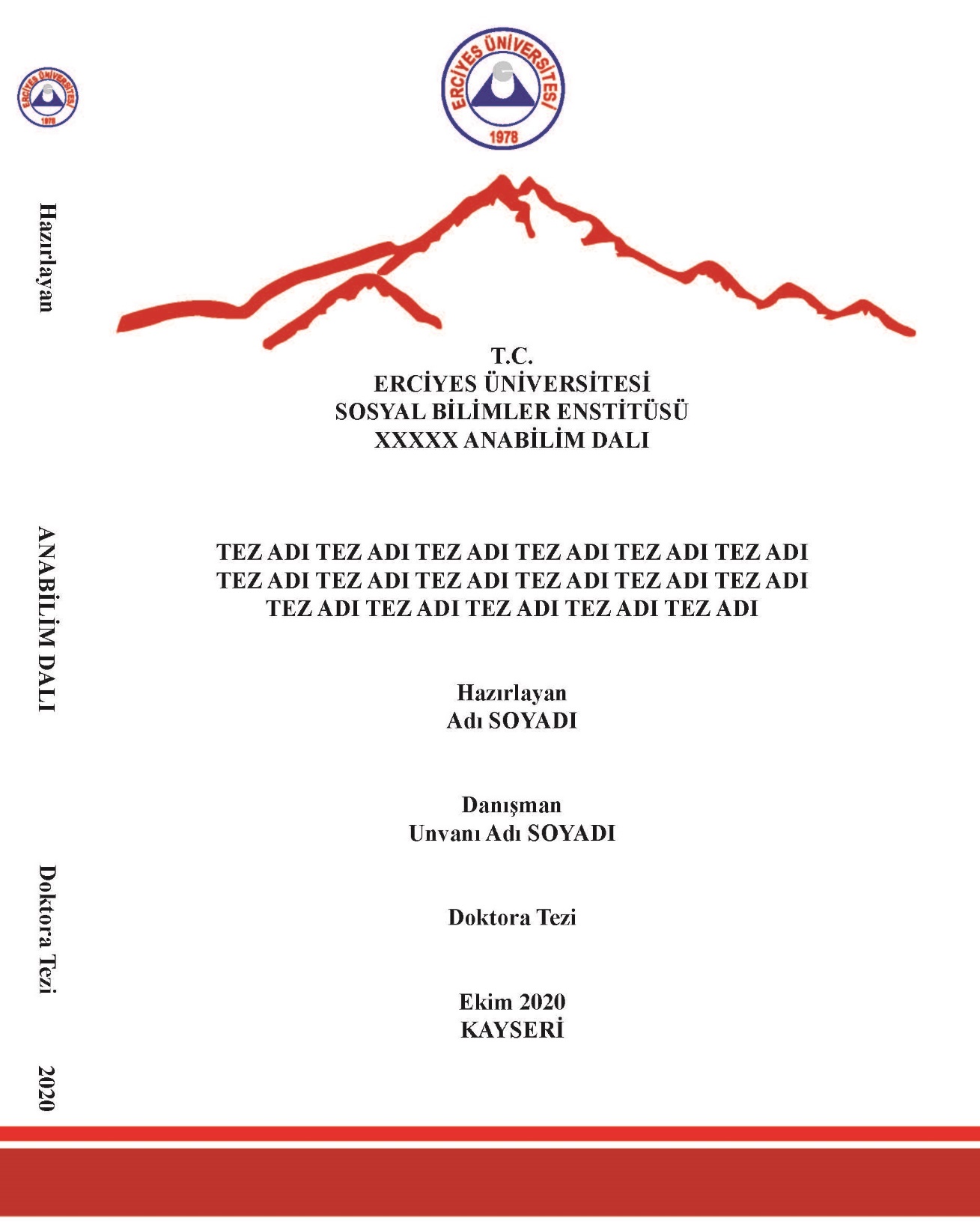 EK 1B. Dış Kapak (Yüksek Lisans)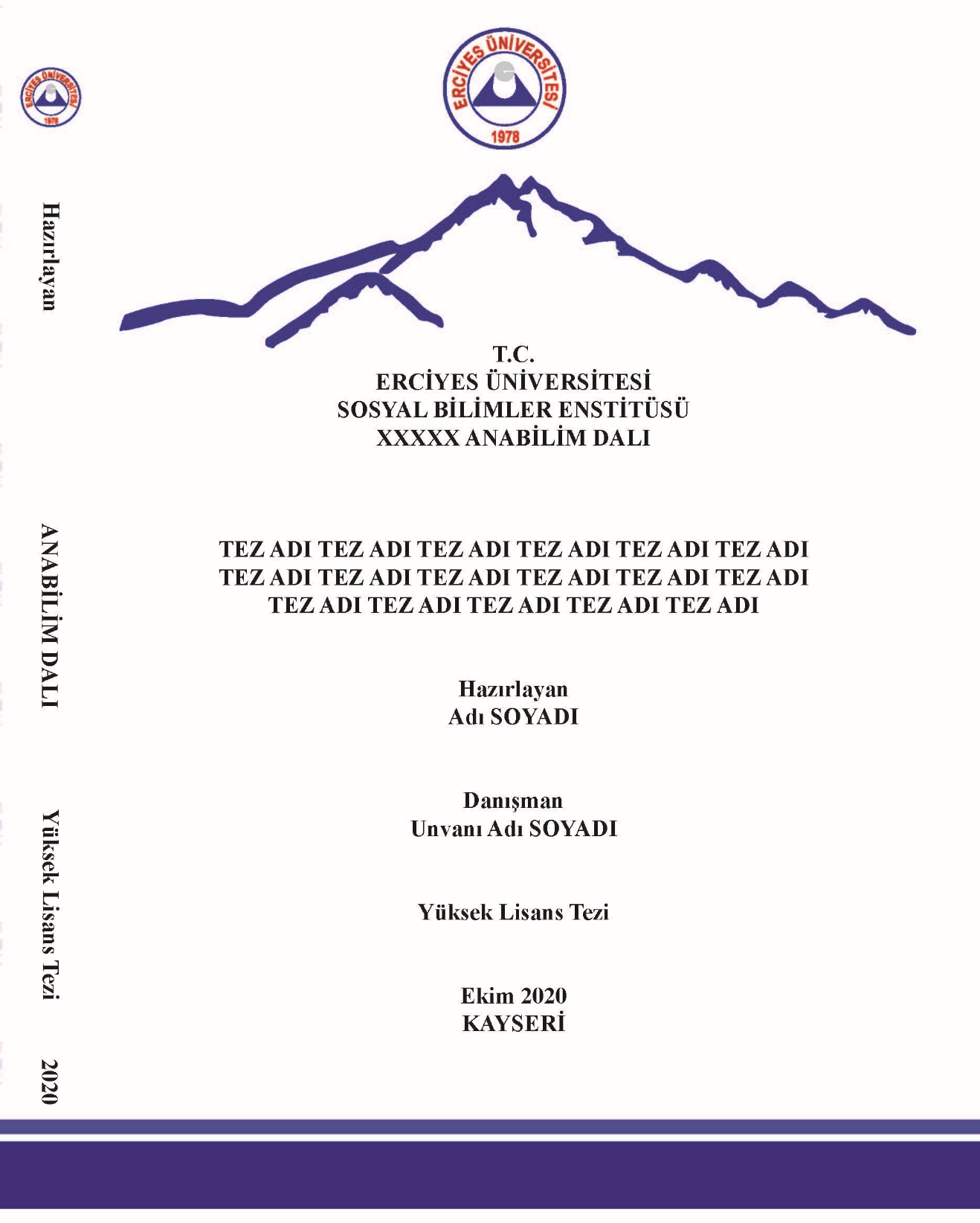 EK 1C. Dış Kapak (Tezsiz Yüksek Lisans Dönem Projesi)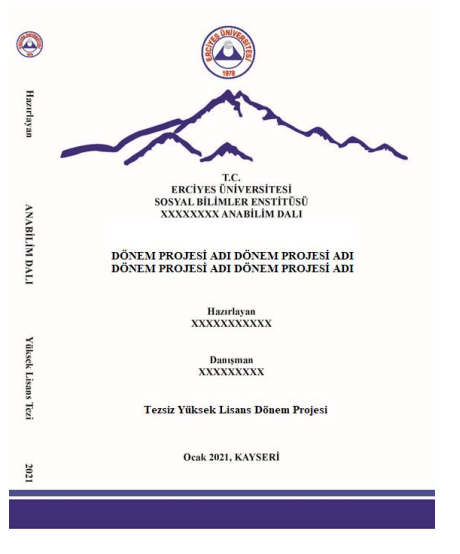 EK 2A. İç Kapak (Bir Kurum Tarafından Desteklenmemiş)T.C.ERCİYES ÜNİVERSİTESİSOSYAL BİLİMLER ENSTİTÜSÜ…………. ANABİLİM DALITEZ ADI (Doktora Tezi)HazırlayanAdı SOYADIDanışmanUnvanı Adı ve SOYADIOcak 2021, KAYSERİEK 2B. İç Kapak (Bir Kurum Tarafından Desteklenmiş)T.C.ERCİYES ÜNİVERSİTESİSOSYAL BİLİMLER ENSTİTÜSÜ………. ANABİLİM DALITEZ ADI (Doktora Tezi)HazırlayanAdı SOYADIDanışmanUnvanı Adı ve SOYADIBu çalışma Erciyes Üniversitesi Bilimsel Araştırma Projeleri Birimi 
tarafından SDK-2020-1234 kodlu proje ile desteklenmiştir.Ocak 2021, KAYSERİEK 3. Bilimsel Etiğe Uygunluk SayfasıBİLİMSEL ETİĞE UYGUNLUKBu çalışmadaki tüm bilgilerin, akademik ve etik kurallara uygun bir şekilde elde edildiğini beyan ederim. Aynı zamanda bu kural ve davranışların gerektirdiği gibi, bu çalışmanın özünde olmayan tüm materyal ve sonuçları tam olarak aktardığımı ve referans gösterdiğimi belirtirim.     Ad ve SoyadİmzaEK 4. Tez Özgünlük SayfasıT.C.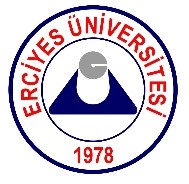 ERCİYES ÜNİVERSİTESİSosyal Bilimler Enstitüsü MüdürlüğüÖğrenci No		: 	Anabilim Dalı	:	Program Adı	:Tez Başlığı            : Yukarıda bilgileri verilen tez çalışmasının a) Giriş, b) Ana bölümler ve c) Sonuç kısımlarından oluşan (Kapak, Ön söz, Özet, İçindekiler ve Kaynakça hariç) toplam ……… sayfalık kısmına ilişkin  …../…../20……... tarihinde Turnitin intihal programından aşağıda belirtilen filtreleme uygulanarak alınmış olan özgünlük raporuna göre tezin benzerlik oranı: % .......’ dır.Filtrelemeye alıntılar dahil edilmiştir. Filtrelemede yedi (7) kelimeden daha az örtüşme içeren metin kısımları hariç tutulmuştur.Erciyes Üniversitesi Sosyal Bilimler Enstitüsü Tez İntihal Raporu Uygulama Esaslarını inceledim ve bu uygulama esaslarında belirtilen azami benzerlik oranlarına göre tez çalışmasının herhangi bir intihal içermediğini, aksinin tespit edilmesi durumunda doğabilecek her türlü hukuki sorumluluğu kabul ettiğimi ve yukarıda vermiş olduğum bilgilerin doğru olduğunu beyan ederim.Gereğini bilgilerinize arz ederim.  ……../……./…….EK 5. Kılavuza Uygunluk SayfasıKILAVUZA UYGUNLUK“…………….” başlıklı Yüksek Lisans/Doktora Tezi, Erciyes Üniversitesi Lisansüstü Tez Önerisi ve Tez Yazma Yönergesine uygun olarak hazırlanmıştır.Hazırlayan 							DanışmanAd SOYAD	 						Unvan Ad SOYADİmza								İmza			           …………………. ABD Başkanı                                              Unvan Ad SOYADİmzaEK 6A. Kabul ve Onay Sayfası (Doktora)KABUL VE ONAY TUTANAĞIUnvan Ad SOYAD danışmanlığında Ad SOYAD tarafından hazırlanan “………..” adlı bu çalışma jürimiz tarafından Erciyes Üniversitesi Sosyal Bilimler Enstitüsü ………….. Anabilim Dalı’nda Doktora tezi olarak kabul edilmiştir.gg/aa/yyyy(Tez Savunma Sınav Tarihi yazılacak)JÜRİ:Danışman	: Unvan Adı SOYADI			İmzaÜye	: Unvan Adı SOYADI		İmza	Üye	: Unvan Adı SOYADI		İmzaÜye	: Unvan Adı SOYADI		İmza	Üye	: Unvan Adı SOYADI		İmza	ONAY:Bu tezin kabulü Enstitü Yönetim Kurulu'nun …. /…./…… tarih ve  …….. sayılı kararı ile onaylanmıştır.……. /…..…../ ……..…Prof. Dr. Atabey KILIÇEnstitü MüdürüEK 6B. Kabul ve Onay Sayfası (Yüksek Lisans)KABUL VE ONAY TUTANAĞIUnvan Ad SOYAD danışmanlığında Ad SOYAD tarafından hazırlanan “…………..” adlı bu çalışma jürimiz tarafından Erciyes Üniversitesi Sosyal Bilimler Enstitüsü …………… Anabilim Dalı’nda Yüksek Lisans tezi olarak kabul edilmiştir.gg/aa/yyyy(Tez Savunma Sınav Tarihi yazılacak)JÜRİ:Danışman	: Unvan Adı SOYADI			İmzaÜye	: Unvan Adı SOYADI		İmza	Üye	: Unvan Adı SOYADI		İmzaONAY:Bu tezin kabulü Enstitü Yönetim Kurulu'nun …. /…./…… tarih ve  …….. sayılı kararı ile onaylanmıştır.……. /…..…../ ……..…        Prof. Dr. Atabey KILIÇ     Enstitü MüdürüEK 7. Ön sözÖN SÖZÖn söz tez çalışmasını tamamlayan yazarın tezinin teknik ve bilimsel içeriğinden bağımsız olarak görüşlerini yazdığı kısımdır. Bu kısımda çalışmanın yürütülmesi ve tezin düzenlenmesi sırasında doğrudan veya dolaylı olarak katkısı bulunan kişi ve kuruluşlara teşekkür edilmelidir. Tez çalışması bir proje kapsamında veya bir kuruluşun desteği ile gerçekleştirilmiş ise projenin veya ilgili kuruluş da bu kısımda belirtilmelidir. Teşekkür edilen kişilerin (varsa) unvanı, adı, soyadı, çalışmaya katkısı kısa ve öz bir biçimde belirtilmelidir. Jüriye sunulan ve henüz kabul edilip edilmeyeceği belli olmayan tez çalışmalarına ön söz konulmamalıdır. Araştırmacı, jürinin onayı sonrasında isterse ön söz sayfası hazırlar. Ön söz bir sayfayı geçmeyecek şekilde yazılır. Ön söz metninin sonunda tezi yazan kişinin adı soyadı sağa hizalı olarak verilmelidir.Adı SOYADI, Şehir, YılEK 8. Türkçe ÖzetTEZİN ADIAdı SOYADIErciyes Üniversitesi, Sosyal Bilimler EnstitüsüDoktora Tezi, Ekim 2020Danışman: Unvan Adı SOYADIÖZETYapılan bir araştırmayı tanıtmak üzere hazırlanan kısa yazıya özet adı verilir.  Özet kısmında tez konusunun özünü oluşturan araştırma problemi, bu problemin hangi amaçla seçildiği ve izlenilen yöntemler ve ulaşılan bulgu ve sonuçlara yer verilmeli; gereksiz ayrıntılar vermekten kaçınılmalıdır. Kısa özet, tez hakkında okuyucuların yapacakları ilk değerlendirme için bir sunum olması kadar, indeks taramaları için de ana malzemedir. Bu bakımdan ‘özet’ titizlikle hazırlanmalıdır. Özet bir sayfayı geçmeyecek şekilde ve 200-250 kelime arasında olmalıdır. Özette tamamlanmış bir çalışmadan bahsedileceği için özet mümkün mertebe geçmiş zamanda yazılmalıdır. Özet her ne kadar tezin başlangıç kısımlarında yer alsa da tez tamamlandıktan sonra yazılmalıdır.Tezlerin başlıkları ve özet sayfaları YÖK’ün Ulusal Tez Merkezi’nin taranabilir alanlarına yükleneceğinden bu alanlarında tablo, şekil, grafik, formüller, semboller, alt veya üst simge, italik yazı tipi veya diğer standart olmayan simge veya karakterler kullanılmamalıdır. Kısa özetin altına koyu renkle yazılan “Anahtar Kelimeler” ibaresinin devamında tezde işlenilen ana temaları belirten ve tez konusunda önem arz eden en az 3, en fazla 5 anahtar kelime yazılmalıdır. Günümüzde birçok kütüphane ve arama motorları bilimsel yayınları anahtar kelimeler kullanarak aramakta ve sınıflamaktadır. Bu nedenle, yazar anahtar kelimelerin seçimine özen göstermelidir. Anahtar Kelimeler:	…….., …….., …….., ……..EK 9. İngilizce ÖzetTHESIS TITLE Name SURNAMEErciyes University, Graduate School of Social SciencesPhD Thesis, December 2020Supervisor: Academic Title Name SURNAMEABSTRACTAn abstract is a 200-250-word summary of an entire thesis. It provides readers with a quick overview of your thesis. An abstract must be fully self-contained and make sense by itself, without further reference to outside sources or to the actual paper. Abstracts allow readers who may be interested in the paper to quickly decide whether it is relevant to their purposes and whether they need to read the whole paper. The format of the abstract will depend on the discipline in which you are studying. However, the abstract should cover reason for writing, problem, methodology, results, and implications. Write the abstract at the very end when you have completed the rest of your thesis. As your abstract is an important way to promote your work it is worth taking time to write it well. Abstracts must incorporate at least 3 and at most 5 key words that a potential researcher would use to search.Keywords: …….., …….., …….., …….., …….. EK 10. İçindekilerÖrnek için bu kılavuzun içindekiler kısmına göz atabilirsiniz.EK 11. Kısaltmalar ListesiKISALTMALAR VE SİMGELER LİSTESİABD		: Anabilim Dalı BAP		: Bilimsel Araştırma ProjeleriERÜ		: Erciyes ÜniversitesiSBE		: Sosyal Bilimler Enstitüsü TDK		: Türk Dil KurumuYÖK		: Yükseköğretim KurumuEK 12. Tablolar ListesiTABLOLAR LİSTESİTablo 3.1. Ana kriterlerin ağırlıklandırılmış vektörleri EK 13. Şekiller ve Görsel Nesneler ListesiŞEKİLLER LİSTESİŞekil 2.1. …………………….GRAFİKLER LİSTESİGrafik 1.1 …………………….HARİTALAR LİSTESİ Harita 4.1 …………………….FOTOĞRAFLAR LİSTESİFotoğraf 2.3 …………………..EK 14. Şekil Başlık Yazısı ve Sayfa İçi YerleşimiŞekil 2.1. Satın alma davranışı üzerinde çevrim içi davranışsal reklamcılık boyutlarının etkinliği üzerine araştırma modeli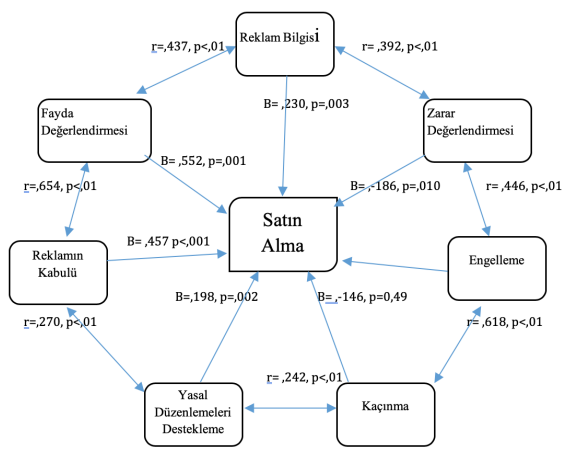 Kaynak: Akan & Tanyeri Mazıcı (2020, s. 1467)EK 15. Tablo Başlık Yazısı ve Sayfa İçi YerleşimiTablo 3.1. Ana kriterlerin ağırlıklandırılmış vektörleriKaynak: Akdoğan ve Coşkun (2012, s. 1645)EK 16. Etik Kurul OnayıBu çalışma için etik kurul onayı Erciyes Üniversitesi Sosyal ve Beşeri Bilimler Etik Kurulu'nun 01/01/2021 tarihli ve 1234 numaralı kararı ile alınmıştır. Danışman: Unvan Ad SOYADÖğrenci Ad SOYADİmzaİmzaDWDWRROOFAFBFAFBFAFBWER0,510,260,130,100,630,33WL0,360,330,670,280,260,27WCC0,130,410,200,620,110,40